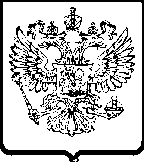  ПРЕДПИСАНИЕоб устранении нарушений законодательстваРоссийской Федерации о контрактной системе в сфере закупок«28» апреля 2014 г.                                                                                     г. Кострома            Комиссия Костромского УФАС России по контролю в сфере закупок (далее — Комиссия Костромского УФАС России) в составе:Председатель                  Комиссии:                              <……..>     Члены Комиссии:                <………>                                                 <……….>на основании решения Комиссии Костромского УФАС России по контролю в сфере закупок от 28.04.2014 г. № ДЖ-12-10-45/45, по результатам рассмотрения жалобы ООО «ЗАЩИТА-сервис» на действия государственного заказчика ФКУ ИК-3 УФСИН России по Костромской области (далее-заказчик) при проведении запроса котировок в электронной форме  на право заключения муниципального контракта на выполнение работ по проектированию и монтажу автоматической пожарной сигнализации, системы оповещения и управления эксплуатацией людей при пожаре в здании столовой ФКУ ИК-3 УФСИН России по Костромской области (извещение № 03411000033114000010), и в результате проведения внеплановой проверки в соответствии с частью 15 статьи 99 Федерального закона от 05.04.2013 г. № 44-ФЗ «О контрактной системе в сфере закупок товаров, работ, услуг для обеспечения государственных и муниципальных нужд» (далее - Закон о контрактной системе),                                        ПРЕДПИСЫВАЕТ:1.  Заказчику отменить запрос котировок от 03.04.2014 в соответствие с требованиями Закона о контрактной системе и учетом решения от 28.04.2014 по делу № ДЖ-12-10-45/45.2. Заказчику о выполненном предписании направить в  Костромское УФАС России         подтверждение исполнения настоящего предписания в письменном виде или по факсимильной связи (4942) 356-748, а также электронной почте to44@fas.gov.ru не позднее 12.05.2014г.    Невыполнение в установленный срок предписания влечет наложение административного штрафа на должностных лиц в соответствии с частью 7 статьи 19.5 Кодекса Российской Федерации об административных правонарушениях.Председатель комиссии                                                                                                     <………>Члены Комиссии                                                                                         <………>	  <……….>